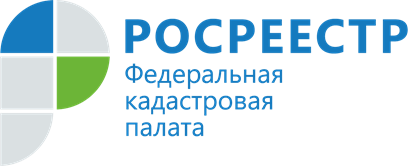 Кадастровая палата по Нижегородской области29 июля 2021 года в 10-00 (мск)проведет вебинар на тему: «Наименование и виды разрешенного использования ОКС»Не секрет для кадастровых инженеров, что в последнее время увеличилось количество замечаний к техническим планам, связанное с некорректным указанием вида разрешенного использования (ВРИ) зданий и сооружений.Если при выборе ВРИ земельного участка есть документы, в которых указаны необходимые данные, то в случаях объектов капитального строительства практика только нарабатывается.Также усложнилась ситуация со сменой наименования, в связи с вступлением в силу федерального закона от 30.04.2021 № 120-ФЗ.Итак, если вы кадастровый инженер и вам интересно:- какой вид разрешенного использования объекта капитального строительства указывать в техническом плане;- кто должен его выбрать и откуда;- как влияет классификатор ВРИ земельных участков;- в каких случаях для объектов капитального строительства территориальные зоны не учитываются, и что делать в этом случае с ВРИ ОКС,то мы ждем вас на нашем вебинаре.Специалисты филиала кадастровой палаты по Нижегородской области помогут вам разобраться в применении градостроительных регламентов при выборе ВРИ ОКС.Мы расскажем о самых распространенных ошибках, допускаемых вами при составлении документов, и, что самое важное, расскажем, как их исправить и избежать в будущем.Внимание бонус!В нашем вебинаре вы сможете задать все интересующие вас вопросы, в том числе и по виду разрешенного использования земельных участков.Вебинар проведут и ответят на ваши вопросы ведущие специалисты филиала: заместители начальника отдела обработки документов и обеспечения учетных действий - Наталья Павлова и Светлана Морозова, заместитель директора филиала - Екатерина Голованова.Подключайтесь! Будет интересно!ВНИМАНИЕ!Для того чтобы принять участие в Вебинаре, необходимо пройти авторизацию на сайте Федеральной кадастровой палаты по ссылке: https://webinar.kadastr.ru/webinars/ready/detail/193С уважением, Кадастровая палатапо Нижегородской области